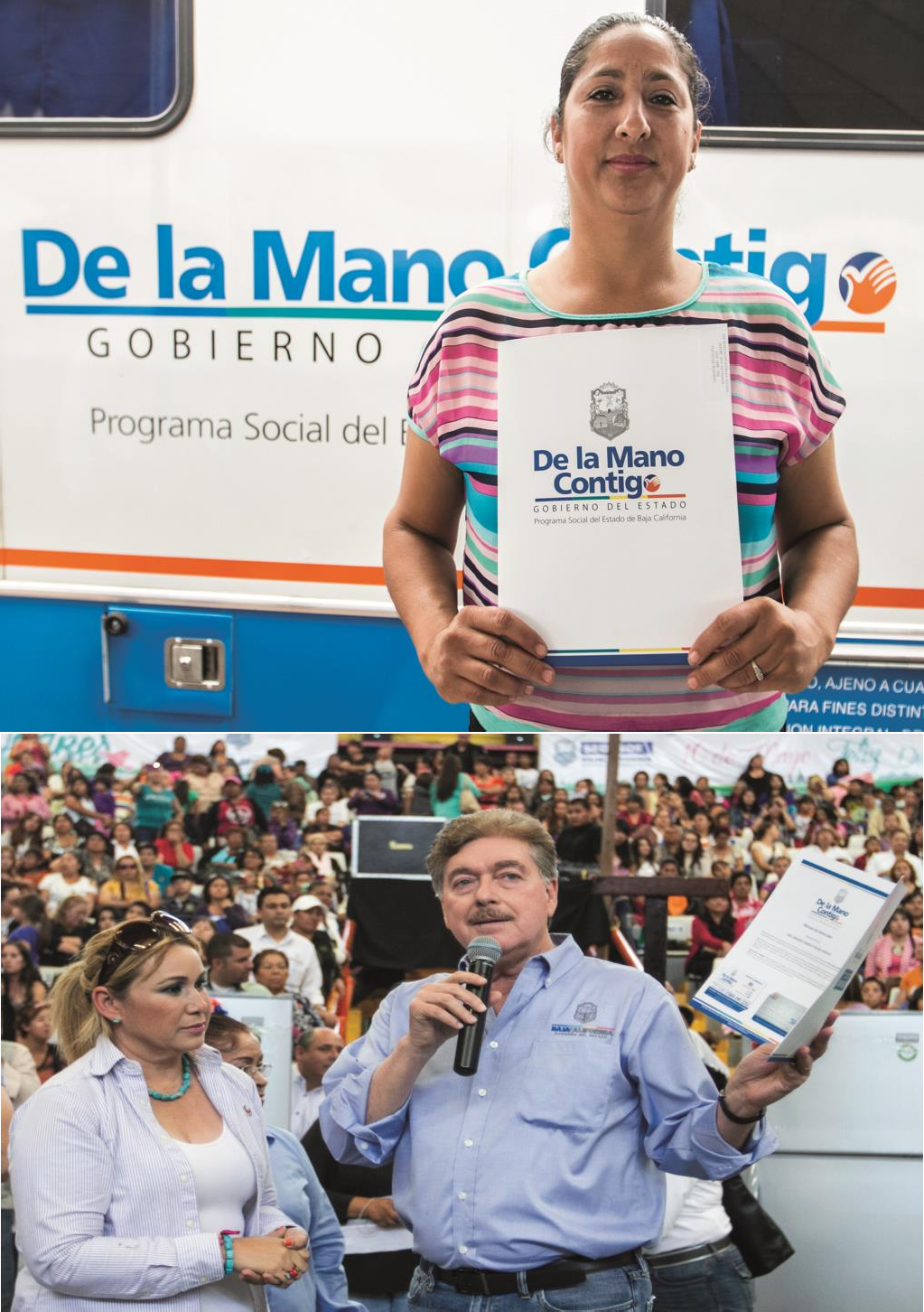 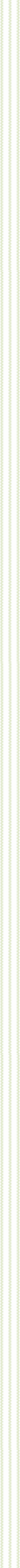 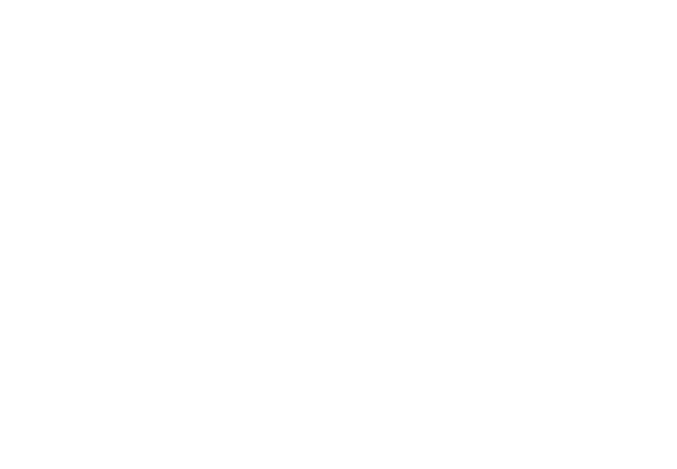 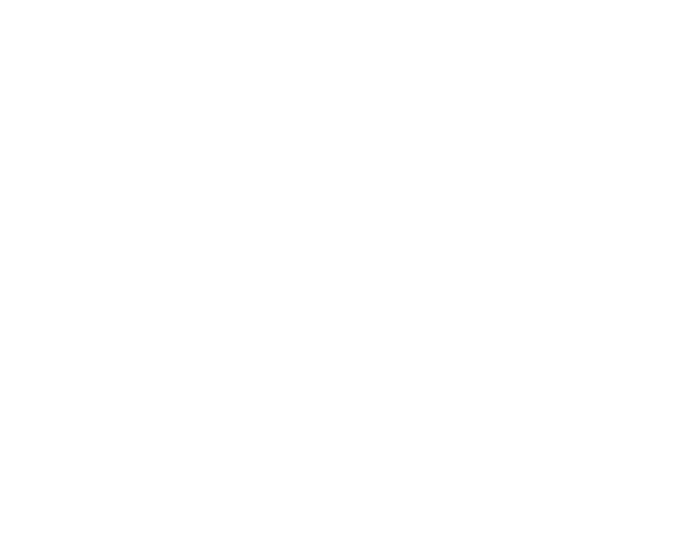 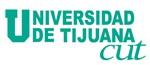 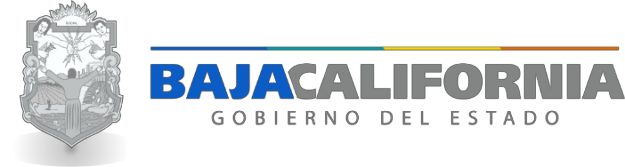 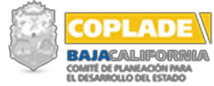 Evaluación Específica de Desempeño del Programa De la Mano Contigo, 2016Evaluación Específica de Desempeño del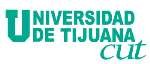 Programa De la Mano Contigo en el ejercicio fiscal 2016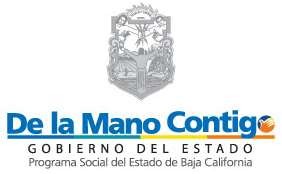 Evaluación Específica de Desempeño del Programa De la Mano Contigo en el ejercicio fiscal 2016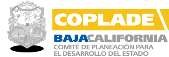 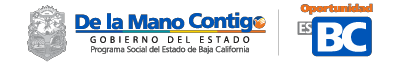 ÍNDICECONTENIDO	PáginaAnálisis de la Cobertura	26Seguimiento a Aspectos Susceptibles de30Mejora para el programaConclusiones y recomendaciones de la36EvaluaciónFuentes de información	42Formato para difusión de los resultados44(CONAC):IntroducciónCon el fin de hacer más eficaz la revisión y análisis de los resultados del programa “De la Mano Contigo” la evaluación específica del desempeño de este  curso de acción  de la  política social del gobierno estatal de Baja California tiene como objetivo hacer eficientes las acciones y alcances de programas que enfrentan la pobreza extrema en la población de la entidad.El programa “De La Mano Contigo” es coordinado por la Secretaría de Desarrollo Social del Estado (SEDESOE), la cual funge como unidad responsable del programa, cuyo seguimiento y atención, se genera específicamente a través de la Dirección de Asistencia Social y mediante el cual en el año 2016 han beneficiado a 118 mil familias de Baja California.1“De La Mano Contigo” Contempla beneficios dirigidos a la población con carencias económicas y médicas, con el objetivo de abatir el rezago social mediante el acceso a diferentes tipos de asistencias como son: gastos funerarios, gastos médicos por accidente, apoyo de hospitalización por accidente, seguros de vida por muerte accidental o natural, diagnósticos de cáncer femenino, pérdidas orgánicas por accidente., tecnología para llamadas gratuitas ilimitadas de larga distancia a Estados Unidos, Canadá y en la República Mexicana y 43 países más, una red social para consulta médica general, asistencia en unidades móviles, análisis de laboratorio, exámenes médicos y servicios de ambulancia, descuento del 5 al 50% en negocios afiliados. red de establecimientos afiliados a las cámaras de comercios del Estado, CANACO, CONCAMIN, CANACOPE, asistencia médica telefónica, asistencia legal, asistencia psicológica, asistencia para empleo, asistencia de viajes y servicios "conoce tu estado" y asistencia en el hogar.2Gobierno del estado de Baja California (2016). 3er Informe de Gobierno – Desarrollo humano y sociedad equitativa. http://www.bajacalifornia.gob.mx/3erInformeBC/pdf/Eje%201%20Desarrollo%20Humano%20y%20Sociedad%20Equitativa.pdfGobierno	del	estado	de	Baja	California	(2016).	Tarjeta	de	la	mano	contigo. http://www.bajacalifornia.gob.mx/portal/tramitesyservicios/dependencias/sedesoe.jspUn aspecto relevante, que requiere de coordinación interinstitucional, es que el programa Atención a Personas en Situación de Vulnerabilidad o Contingencia y el programa Impulso al Desarrollo del Hogar, ambos de la SEDESOE, podrían cruzar información para establecer el universo de atención de cada uno de los programas.El Presupuesto de Egresos 2016 aprobó un monto por el orden de $205,780,412.44 Millones de Pesos 00 M.N, y la misma emitió los lineamientos para la aplicación de los recursos del Programa Estatal “De La Mano Contigo”.3Los apartados que conforman la presente evaluación son en un primer grupo, los datos generales del Programa De la Mano Contigo en el ejercicio fiscal 2016, sus resultados y análisis del ejercicio del programa. Posteriormente se abordan el cumplimiento de metas, así como indicadores y contenido de la matriz de indicadores (MIR). Finalmente se realiza un seguimiento a aspectos susceptibles de mejora a partir del desarrollo de las fortalezas, oportunidades, debilidades y amenazas encontradas.MetodologíaA través de un análisis de gabinete con base en información proporcionada por la dependencia o entidad responsable Programa De la Mano Contigo en el ejercicio fiscal 2016 se realiza la evaluación, así como información adicional que la instancia evaluadora considere necesaria para justificar su análisis.El análisis de gabinete es conjunto de actividades que involucra al acopio, la organización  y la valoración de información concentrada en registros administrativos, bases de datos, evaluaciones internas y/o externas documentación pública. No obstante, de acuerdo con las necesidades de información y tomando en cuenta la forma de operar del Programa De la  Mano  Contigo  en  el  ejercicio  fiscal  2016,   se   podrán   programar   y   llevar  a cabo3 Gobierno del estado de Baja California-Secretaría de Planeación y Finanzas (2017). identificación de programas para el ejercicio fiscal 2016. México. p.32.entrevistas, realizar nuevas preguntas para que se respondan por responsables  y  operadores del programa.Cabe destacar que para desarrollar el análisis, la instancia evaluadora se apegará de lo establecido en los Términos de Referencia para las Evaluaciones Específicas de Desempeño de los Programas Estatales y del Gasto Federalizado ejercidos en Baja California, este documento será proporcionado por el COPLADE de manera electrónica, cabe destacar que fue retomado de lo establecido por el CONEVAL pero ajustado al ámbito estatal, del documento denominado Modelo de Términos de Referencia para la Evaluación Específica de Desempeño que aún sigue vigentes.Objetivo generalContar con una valoración del desempeño de Programa De la Mano Contigo en el ejercicio fiscal 2016 desarrollado con recursos ejercidos por el Gobierno del Estado de Baja California y contenidos en el Programa Anual de Evaluación 2017, correspondiente al ejercicio fiscal 2016, con base en la información institucional, programática y presupuestal entregada por las unidades responsables para contribuir a la toma de decisiones y que  ofrezca evidencia sobre los aspectos que permiten obtener resultados, así como los aspectos que pueden ser fortalecidos con la experiencia.Objetivos específicosRealizar una valoración de los resultados y productos del Programa De la Mano Contigo en el ejercicio fiscal 2016, mediante el análisis de las normas, información institucional, los indicadores, información programática y presupuestal.Analizar la cobertura del de Programa De la Mano Contigo en el ejercicio fiscal 2016, su población objetivo, según corresponda.Identificar los principales resultados del ejercicio presupuestal, el comportamiento del presupuesto asignado modificado y ejercido, analizando los aspectos más relevantes del ejercicio del gasto.Analizar los indicadores, sus resultados en 2016, y el avance en relación con las metas establecidas.Analizar la Matriz de Indicadores de Resultados (MIR) de contar con ella.Identificar los principales aspectos susceptibles de mejora que han sido atendidos derivados de evaluaciones externas del ejercicio inmediato anterior, exponiendo los avances más importantes al respecto.Identificar las fortalezas, debilidades, oportunidades y amenazas del de Programa De la Mano Contigo en el ejercicio fiscal 2016.Identificar las principales recomendaciones del Programa De la Mano Contigo en el ejercicio fiscal 2016 atendiendo a su relevancia, pertinencia y factibilidad para ser atendida en el corto plazo.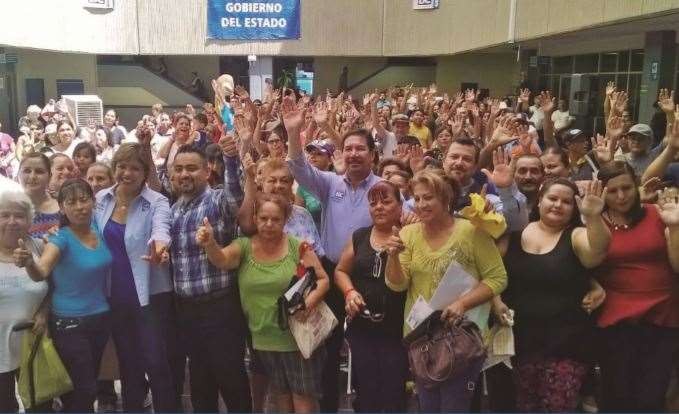 Datos Generales del programaevaluadoPrograma De La Mano ContigoEjercicio 2016Datos generales del Programa EvaluadoNombre del Programa:	Programa Estatal de la Mano Contigo.Es una política social implementada en el Estado de Baja California, enfocada completamente a mejorar el bienestar social de la población en situación de vulnerabilidad.La	Dependencia,	Entidad	y	Unidad	Responsable	del programa/fondo evaluado:La Secretaría de Desarrollo Social del Estado (SEDESOE), es la encargada de coordinar este programa estatal por la cual funge como unidad responsable del programa, cuyo seguimiento y atención, se genera específicamente a través de la Dirección de Asistencia Social. El presupuesto autorizado, modificado y ejercido	El presupuesto asignado al Programa de la mano contigo es de $ 203 972 783 con el cual se tiene programado entregar 118 000 tarjetas a la población en situación de pobreza.Fuente: Elaboración Propia con base en el Programa Operativo Anual, Secretaría de Desarrollo Social, ejercicio fiscal 2016.Objetivo: Es abatir el rezago social mediante el acceso a diferentes tipos de asistencias.El Programa de la Mano Contigo inicia su operación en el año 2014, su implementación se deriva en la generación de acciones transversales entre diferentes dependencias del gobierno estatal coordinadas por la propia SEDESOE, con la finalidad de abatir el problema social de pobreza extrema en Baja California.A través del programa estratégico "de la mano contigo" se otorgan a la ciudadanía tarjetas electrónicas donde transitan los diferentes programas sociales de una manera rápida y eficaz, cuyos beneficios se pueden clasificar en 5 siguientes grupos:Beneficios sociales del programa de la mano contigoLa población objetivo y atendida	El Programa de la Mano Contigo contribuye a la erradicación de la pobreza extrema en Baja California por lo cual su población objetivo es 3.1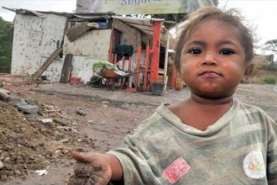 %	de	la	población	Baja	California, correspondiente a 105.5 mil personas.Fuente: INEGI, estadísticas de pobreza, 2014.El Programa “De La Mano Contigo”, mediante la cual se han beneficiado a 118 mil familias de Baja California con servicios de atención médica, exámenes de la vista y oído, incluyendo lentes y aparatos auditivos, entre otros.Fuente: 3er. Informe de Gobierno B.C. 2016.La cobertura actual del Programa de la mano contigo es de 118 mil familias, por lo cual se estima una cobertura amplificada de hasta 472 mil habitantes de la entidad (13.55 % de la población de Baja California), ya que cada familia puede acceder a sus beneficios con hasta tres menores de edad; lo que se traduce que es de mayor alcance que otros programas de asistencia social y superación de la pobreza.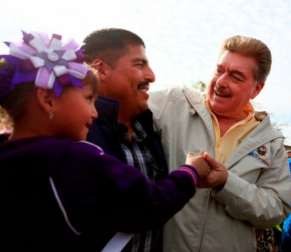 La alineación del Programa de la Mano contigo se refleja en los ejes y estrategias que promueven la prevención de riesgos de salud y desarrollo sostenible del Estado, así también contempla entre sus prioridades líneas de acciones que vinculan la creación de proyecto.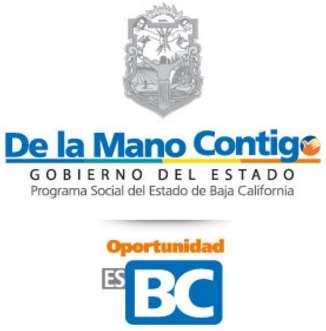 Resultados Logrados del ProgramaEstatal de la Mano Contigo, ejercicio2016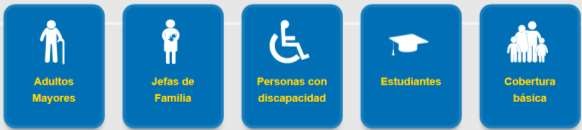 Análisis del cumplimiento de los objetivos establecidos por el Programa Estatal de la Mano Contigo, ejercicio 2016El Programa de la Mano Contigo es un programa social implementado en Baja California, enfocado íntegramente a mejorar el bienestar individual, así como de las familias, diseñado especialmente para cubrir todas las necesidades de salud y economía además de poner a disposición de la población una extensa gama de beneficios y servicios específicos esenciales y útiles para la vida diaria. El programa está dirigido a adultos mayores, jefas de familia, personas con discapacidad y estudiantes.A través del programa estratégico de la mano contigo se otorgaron a la ciudadanía, en el 2016, tarjetas electrónicas donde transitaron los diferentes programas sociales de una manera rápida y eficaz, cuyos beneficios se clasificaron en 5 grupos:Seguros para: gastos funerarios, gastos médicos por accidente, apoyo de hospitalización por accidente, vida por muerte accidental o natural, diagnósticos de cáncer femenino, pérdidas orgánicas por accidente.Tecnología para: llamadas gratuitas ilimitadas de larga distancia a Estados Unidos, Canadá, al interior del país (México) y 43 países más, así como  centro de atención telefónica *baja desde celular.Red social para: consulta médica general, asistencia en unidades móviles, análisis de laboratorio, exámenes médicos y servicios  de  ambulancia  terrestre (estos últimos un evento por año).Red ahorro: descuento del 5 al 50% en negocios afiliados. Red de establecimientos afiliados a las cámaras de comercios del estado, CANACO, CONCAMIN, CANACOPE.Servicios especializados: asistencia médica telefónica, asistencia legal, asistencia psicológica, asistencia para empleo, asistencia de viajes y servicios "conoce tu estado" y asistencia en el hogar.Figura 1. Beneficiarios del Programa de la Mano Contigo.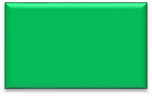 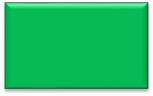 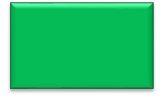 Fuente: Elaboración Propia 2016Análisis de los indicadores con que cuenta el Programa Estatal de la Mano Contigo, ejercicio 2016 los avances presentados en el ejercicio evaluado, así como de la MIR si cuenta con ella.Los Indicadores de Gestión Financiera establecidos, para el programa de la Mano Contigo, de acuerdo a la Programación 2016 de la Secretaría de Desarrollo Social del estado de Baja California:Tabla 1. Indicadores Programa de la Mano Contigo.Fuente: Elaboración propia en base a información obtenida de: Programa Operativo Anual (POA). Secretaria de Desarrollo Social del Estado de Baja California. Resultados al cierre del Ejercicio 2016. Secretaría de Planeación y Finanzas.Cumplimiento de indicadores: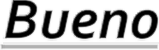 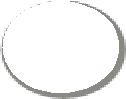 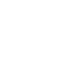 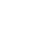 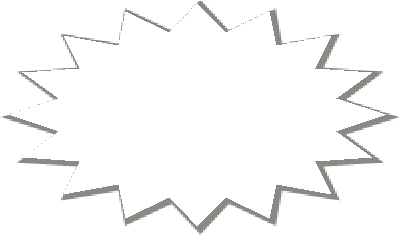 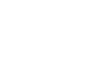 Análisis de la MIREs importante mencionar que el Programa de la Mano Contigo, para el ejercicio 2016 se trabajó en la Elaboración de la MIR, de manera que entrara en vigencia en ese año fiscal,   en esta se retomaron los Aspectos Susceptibles de Mejora y las observaciones de la Evaluación realizada al ejercicio 2015 de este programa, a continuación se presenta la MIR del ejercicio 2016.Fuente: Matriz de Indicadores para Resultados, Secretaría de Planeación y Finanzas, Gobierno del Estado de Baja California 2016.En general, esta MIR cumple con todos los elementos establecidos en la Metodología de Marco Lógico, en cuanto al resumen narrativo, también cumple con los  criterios  establecidos en la Guía para elaboración de la MIR que establece la Secretaría de Planeación y Finanzas del Estado de Baja California, en materia de planeación se encuentra cumpliendo con lo requerido.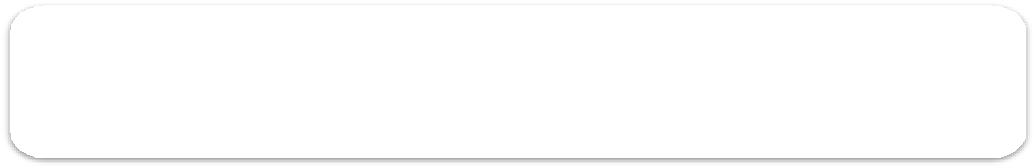 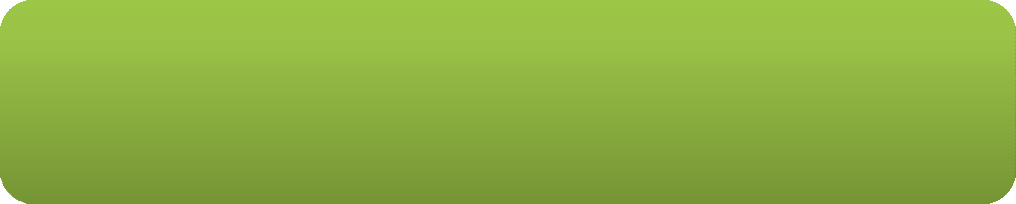 La Secretaría de Desarrollo Social del estado de Baja California, es la responsable del seguimiento y ejecución del programa “De la Mano Contigo”, para su cumplimiento se registró en la Programación Anual 2016 en POA a través de seis metas:Tabla 2. Metas del Programa de la Mano Contigo.Fuente: Elaboración Propia con base en el Programa Operativo Anual, Secretaría de Desarrollo Social, ejercicio fiscal 2016.Las seis metas reportaron un cumplimiento del 100%. Sin embargo, es importante mencionar que el cumplimiento no se presentó de acuerdo a la Calendarización del cumplimiento de metas por trimestre, en dos de los casos, se cumplió con las metas en periodos diferentes a los programados.Estos corresponden a los Proyectos 66, Becas para madres trabajadoras donde el desfase en el cumplimiento de la meta corresponde al retrasó, respecto a la fecha en que las madres cumplieron con los requisitos de solicitud de los apoyos. En el caso del 68, son dos las metas: Fortalecer la economía familiar mediante el otorgamiento de la tarjeta de transporte adulto BC. y Fortalecer la economía familiar mediante el otorgamiento de la   tarjeta de transporte familia BC. Aunque no se identifica una justificación valida en las observaciones del avance POA 2016, se menciona que se está trabajando en la Consolidación del padrón de Beneficiarios.Tabla 3. Metas del Programa de la Mano Contigo con cumplimiento irregular por trimestre.Fuente: Elaboración Propia con base en el Programa Operativo Anual, Secretaría de Desarrollo Social, ejercicio fiscal 2016.Cumplimiento programático: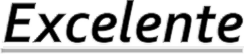 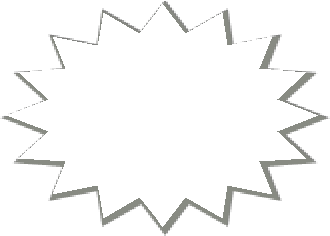 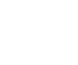 El programa tuvo resultados positivos en cuanto a la entrega de las tarjetas a la población vulnerable, cumpliendo con su totalidad en la entrega, además de generar otros tipos de apoyos sustanciales como son la promoción de las becas de transporte para jóvenes y    adultos y el apoyo a madres trabajadoras mediante el otorgamiento de apoyos estudiantiles.El programa contempla la entrega de una tarjeta única y personalizada, que se fortalece con otros servicios dirigidos a los beneficiarios. Sin embargo, a pesar de que existe un Padrón de beneficiarios, este no presenta filtros de exclusión a fin de garantizar una equitativa entrega de los mismos. De tal forma que en una familia puede accederse a más de un beneficio, dado el cumplimiento de requisitos.El objetivo del Programa es reducir las carencias del sector de población vulnerable que verdaderamente se encuentra en vulnerabilidad o en pobreza extrema, se acudirá a una empresa que garantice un resultado acorde a los criterios de economía, eficacia, eficiencia, imparcialidad y honradez. Lo cual no se refleja en la realidad que viven miles de personas en Baja California.Los indicadores de Gestión del programa establecen una cobertura cuyo impacto  únicamente refleja que se están otorgando los beneficios, no obstante, carece de un seguimiento de los beneficiarios. Al respecto los usuarios que se han  beneficiado  con  losapoyos del programa son aquellos que cumplen con los requisitos establecidos en las reglas de operación, no siendo definidos por un estudio socioeconómico o a través de supervisiones o visitas sorpresivas que corroboren la necesidad de los mismos.Grafica 1. Población Atendida con el Programa De la Mano Contigo, Ejercicio 2016.1,200,0001,000,000800,000600,000400,000200,0000Población Atendida 2016Mujeres	Jovenes	Adulto mayores	PoblaciónGeneralA pesar de que el Programa tiene un Seguimiento Programático Presupuestal, a través del POA de la SEDESOE, no cuenta con medios de difusión de los logros del mismo, el portal de la Mano Contigo: http://www.delamanocontigo.com.mx/index.php  únicamente presenta información respecto a los beneficios que otorga y el contacto, por   lo que no se puede verificar o medir la percepción de los beneficiarios del programa. En concreto se conoce que se están entregando los apoyos y el gasto ejercido en ellos, sin embargo, se desconoce la magnitud en la cual se está atendiendo la Problemática social y si es eficiente y suficiente.Análisis del presupuesto original, modificado y ejercido por el Programa Estatal de la Mano Contigo, ejercicio 2016.Con base en el programa operativo anual del ramo 16 de la Secretaría de Desarrollo Social en el programa 070 Oportunidad de la mano contigo para el ejercicio fiscal 2016, en Baja California se autorizó inicialmente un presupuesto de $205,780,412.44, doscientos cinco millones setecientos ochenta mil cuatrocientos doce pesos, cuarenta y cuatro centavos,  que sufrió una modificación presupuestal para quedar en $205,431,570.20 doscientos cinco millones cuatrocientos treinta y un mil quinientos setenta pesos veinte centavos.Del presupuesto modificado, fueron devengados $205,270,329.18, doscientos cinco millones doscientos setenta mil trescientos veintinueve pesos dieciocho centavos, lo que representa el 99.92%, cifra con la que podemos evaluar como excelente en su cumplimiento presupuestal del programa.Cumplimiento presupuestal: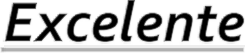 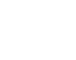 El presupuesto se encontró prorrateado en diferentes capítulos presupuestales como son los capítulos de gastos: 10000 servicios personales, 20000 materiales y suministros, 30000 servicios generales y 40000 transferencias, asignaciones, subsidios y otras ayudas:Tabla 4. Capítulos presupuestales Programa de la Mano Contigo.Fuente: Elaboración Propia con base en el Programa Operativo Anual, Secretaría de Desarrollo Social, ejercicio fiscal 2016.El monto presupuestal autorizado en el capítulo de servicios generales fue asignado específicamente para atender a la población vulnerable en Baja California y el resto del presupuesto para gastos de operación que genera el mismo programa. A través de este se han beneficiado a 118 mil familias de Baja California con servicios de atención médica, exámenes de la vista y oído, incluyendo lentes y aparatos auditivos, entre otros.El programa también, otorga servicios básicos y de atención directa a personas que se encuentran en situación de vulnerabilidad; son 33 programas asistenciales con los que son atendidas, englobados en servicios médicos diversos, servicios tecnológicos, seguro de vida, seguro por pérdida de órganos, atención psicológica y asistencia legal, entre muchos otros, los cuales operan en unidades móviles que ofrecen estos servicios de manera gratuita a los portadores de la tarjeta “De La Mano Contigo”, y que acuden a colonias populares todos los días para acercarse a la comunidad.44  Tercer informe de gobierno.Tabla 5. Atenciones recibidas en casas del beneficiario, unidades móviles.Fuente: Tomado de Tercer informe de gobierno.El Programa de la Mano Contigo tiene un presupuesto asignado, para atender a la población con vulnerabilidad y se encuentra dividido específicamente para proveer estas acciones de salud a diferentes grupos de poblacionales como lo son: mujeres, jóvenes adultos mayores y población en general, los cuales refieren diferentes metas en el programa:Tabla 6. Metas del Programa de la Mano Contigo por grupo poblacional.Fuente: Elaboración Propia con base en el Programa Operativo Anual, Secretaría de Desarrollo Social, ejercicio fiscal 2016.Como se puede apreciar en la tabla anterior los recursos presupuestales que fueron distribuidos para cumplimiento de las metas del Programa de La Mano Contigo, se proyectaron el 9.2% para realizar acciones orientadas en apoyos educativos, 1.30% para becas para transporte a jóvenes estudiantes, así como a adultos y 89.5% para operar le esquema integral de beneficios a 118 mil personas, "De la Mano Contigo es un programa esencial para coadyuvar a la población con vulnerabilidad económica y trasciende como una política integral eficiente. "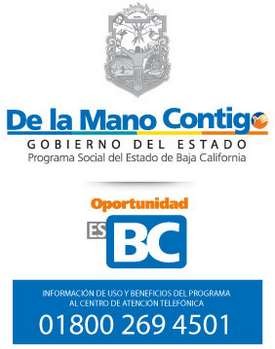 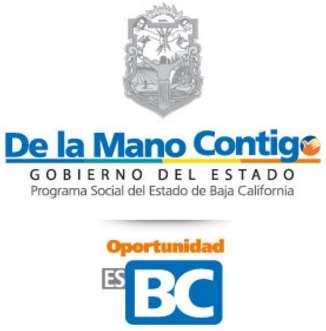 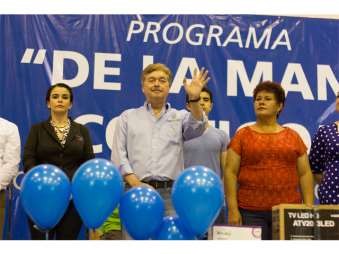 Análisis de la Cobertura del Programa EstatalDe la Mano ContigoEjercicio 2016Análisis de CoberturaDe la mano contigo es un programa de alcance estatal en Baja California para el combate  a la pobreza extrema y que brinda para el 2016 más de treinta servicios de asistencia social y tiene cobertura actual de 118 mil familias. Por el esquema de asistencia, cada familia puede acceder a sus beneficios con hasta tres menores de edad. Por ello, se estima una cobertura amplificada de hasta 472 mil habitantes de la entidad (13.55 % de la población   de Baja California), lo que quiere decir que es de mayor alcance que otros programas de asistencia social y superación de la pobreza.5En el esquema del programa de Oportunidades de la Mano Contigo, existen tres modalidades: Realizar acciones orientadas a jóvenes para favorecer el ingreso y la permanencia de los alumnos de nivel básico y media superior, para lo que se otorgan apoyos educativos a hijos de madres trabajadoras.Otra modalidad favorece la economía familiar mediante el otorgamiento de becas para transporte de estudiantes, y finalmente la tarjeta integral de beneficios de la Mano Contigo, de la que se registra el cumplimiento de la meta de 2016, para la entrega de 118 mil tarjetas que pueden extender sus beneficios a 354 mil personas, ya que se autorizan los beneficios hasta por tres hijos de un titular de la tarjeta.De este total de beneficios de la Mano Contigo, es la tarjeta integral la que tienen mayor cobertura, pues de un total de 156 mil 891 beneficiarios, 75.2 % corresponden a la tarjeta integral, 24.17 % para apoyos a hijos de madres trabajadoras y sólo 0.67 % a tarjeta de transporte joven:5 Gobierno de Baja California (2016), Comunicado de prensa, COM-4352, Crece apoyo a las familias de Baja California con los programas sociales del gobierno del estado: SEDESOE.Gráfica 2. Distribución porcentual de beneficiarios por tipo de poyo de la Mano Contigo, Baja California, 201680 	7.21	6040	24.12200.660Apoyos educativos a hijos de madres trabajadorasTarjeta de transporte jovenTarjeta integral de la Mano ContigoFuente: Gobierno del estado de Baja California, (2016). Sistema de evaluación del desempeño, Estado de Cuenta del Desempeño Integral.Del total de apoyos recibidos de la tarjeta integral De la Mano Contigo, en el rubro de seguros, la distribución concentra en su mayoría el gasto funerario seguido del seguro de vida por muerte natural. El diagnóstico de cáncer figura en el lugar cuatro de esta distribución.Gráfica 3. Distribución porcentual de beneficiarios por tipo de poyo de la Mano Contigo, Baja California, 2016Fuente: Gobierno del estado de Baja California (2016). Tercer informe de gobierno, Eje 1. Desarrollo Humano y sociedad equitativa.Tabla 7. Resultados de los indicadores del Programa Estatal de la Mano Contigo, Baja California. En el ejercicio 2016.Fuente: Gobierno del estado de Baja California, (2016). Sistema de evaluación del desempeño, Estado de Cuenta del Desempeño Integral.Cabe destacar, que la meta del indicador, además de ser cubierta en su totalidad para el ejercicio fiscal analizado, da continuidad a las metas del año anterior (118 mil tarjetas). Por lo que la valoración de cobertura es buena, tanto en su ejercicio al año reportado, como en su desempeño programático, siendo una de las mayores fortalezas del programa.Otra valoración buena, es que la cobertura directa que está identificada plenamente en el esquema de tarjeta integral, y la cobertura indirecta (3 hijos por familia), es también detectable. Igualmente se cumplieron con todas las metas de los indicadores del programa de la Mano Contigo reportados por el Sistema Estatal de Indicadores y se ubican en el 100% de este cumplimento, como se ve en la tabla anterior, por lo que la valoración del semáforo es verde, es decir, valoración buena: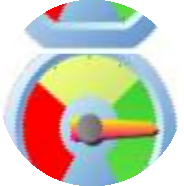 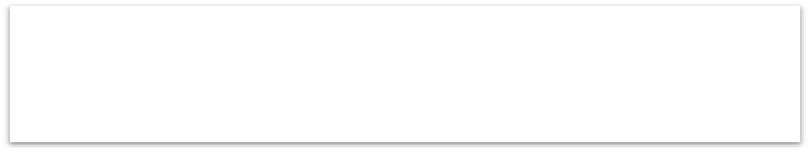 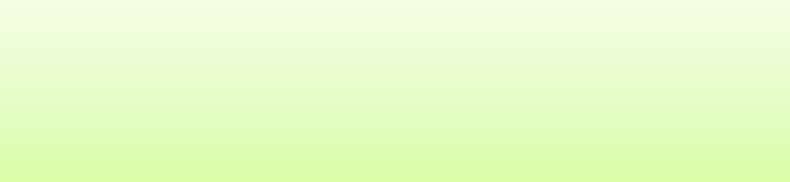 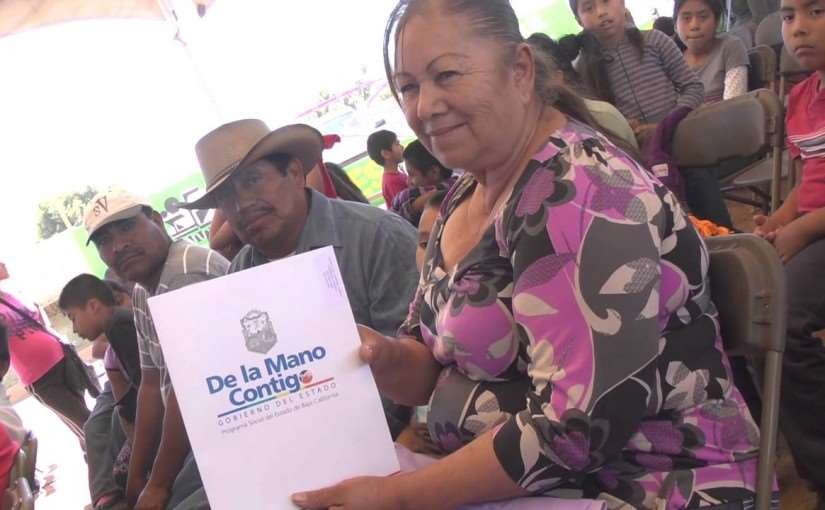 Seguimiento a los Aspectos Susceptibles de Mejora de las Evaluaciones anteriores (ASM)Seguimiento a los Aspectos Susceptibles de Mejora (ASM)Los Aspectos Susceptibles de Mejora (ASM) provienen del interés de observar la atención a las Recomendaciones que emiten los evaluadores externos al desempeño del gobierno, por ello, el CONEVAL y la normatividad en materia de Evaluación del Desempeño, local y federal, señalan a los ASM como: “los hallazgos, debilidades, oportunidades y amenazas identificadas en la evaluación externa, las cuales pueden ser atendidas para la mejora de los programas con base en las recomendaciones y sugerencias señaladas por el evaluador externo a fin de contribuir a la mejora de los Programas Presupuestarios” (CONEVAL,  2015).En este sentido, las recomendaciones señaladas en la Evaluación Específica de Desempeño al Programa Estatal de la Mano Contigo, han generado una serie de acciones en el gobierno estatal, que han impactado en el análisis de factibilidad de las mismas, ya que, mediante la Estrategia BCMejora, implementada a finales del 2016, generó el establecimiento de Compromisos de Mejora, los cuales son: “las actividades que las instancias evaluadas se comprometen a realizar con base en las recomendaciones señaladas por los evaluadores externos, a fin de contribuir a la mejora de los programas Estatales y/o Fondos y programas federales evaluados” (Lineamientos BCMejora, 2016). Es así que, con base en esto, se considera atendida la recomendación que haya sido integrada como Compromiso de Mejora.Para efecto del presente análisis, las Recomendaciones se considerarán atendidas de la siguiente forma: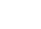 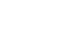 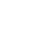 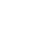 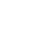 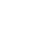 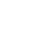 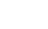 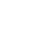 Fuente: Elaboración propia con información de la Evaluación Específica de Desempeño del Programa De La Mano Contigo en el ejercicio fiscal 2015.Conclusión del Apartado de ASMLa Secretaría de Desarrollo Social (SEDESOE) muestra una atención a las recomendaciones derivadas de la evaluación específica de desempeño del ejercicio fiscal anterior, casi por completo, con una atención del 92%. Esta atención se ve reflejada en los resultados del Programa, los cuales tienden a ser mayores, impactando en los principales indicadores de Fin y Propósito que tiene el Programa en su Matriz de Indicadores de Resultados (MIR) en el ejercicio fiscal 2017.Posteriormente, cabe dar seguimiento a los Compromisos de Mejora, para concretizar la atención de las recomendaciones de la evaluación anterior y la presente, los cuales se enfocan a mejorar el desempeño del Programa de la Mano Contigo.Conclusiones y Recomendaciones del Programa Estatal de la Mano ContigoEjercicio 2016Análisis de Fortalezas, Oportunidades, Debilidades y Amenazas y Recomendaciones del Programa de la Mano Contigo.A continuación, se presenta el análisis FODA, contemplando el ámbito programático, presupuestal, de indicadores, de cobertura y de seguimiento a los aspectos susceptibles de mejora.ConclusionesRecomendacionesDel Ámbito programático: Establecer el Objetivo central del programa que no es solamente “Atender a las Familias en Vulnerabilidad”, ya que la problemática focal, apunta como objetivo el incidir mediante acciones de atención, “Reducir el número de carencias de las Familias en Vulnerabilidad”.Del Ámbito de indicadores: establecer un indicador dentro del POA que permita conocer el grado de satisfacción de los beneficiarios respecto del apoyo otorgado por parte del Gobierno Estatal específicamente de este programa.Fuentes de informaciónCEFP. (2016). Presupuesto de Egresos de la Federación 2016: Recursos Identificados para el Estado de Baja California. Pp. 15. Recuperado el 16 de mayo de 2017, de http://www.cefp.gob.mx/edospef/2016/pef2016/bc.pdfCONACYT. (2014). Agenda de Innovación de Baja California. Recuperado el 16 de mayo de 2017,	de	http://www.siicyt.gob.mx/index.php/normatividad/estatales/agendas- estatales/333-baja-california-agenda-de-innovacion/fileDirección General de Finanzas. (2017). Análisis de los Recursos Federales Identificados en el Presupuesto de Egresos de la Federación 2017. Recuperado el 16 de mayo de 2017, de http://bibliodigitalibd.senado.gob.mx/bitstream/handle/123456789/3389/1Publicacion02B ajaCaliforniaPEF2017.pdf?sequence=3&isAllowed=yGobierno de Baja California. (2014). Plan Estatal de Desarrollo 2014-2019. Recuperado el16	de	mayo	de	2017,	de http://www.copladebc.gob.mx/PED/documentos/Actualizacion%20del%20Plan%20Estat al%20de%20Desarrollo%202014-2019.pdfGobierno del Estado de Baja California. (2015-2016) 3er Informe de Gobierno Baja California. Eje 1. Desarrollo Humano y Sociedad Equitativa. Recuperado el 6 de junio de 2017http://www.bajacalifornia.gob.mx/3erInformeBC/pdf/Eje%201%20Desarrollo%20Human o%20y%20Sociedad%20Equitativa.pdfGobierno del Estado de Baja California. (2015). Pirámides de Población. Baja California y  sus municipios 2015INAFED. (2015). Catálogo de Programas  Federales 2015. Recuperado el 16 de mayo de  2017,	dehttp://www.inafed.gob.mx/work/models/inafed/Resource/435/1/images/Catalogo_de_Pro gramas_Federales_2015.pdfINAFED. (2016). Presupuesto Personalizado Baja California. Recuperado el 16 de mayo de 2017,	dehttp://www.inafed.gob.mx/work/models/inafed/Resource/501/1/images/Baja_California.p dfINEGI. (2016). Anuario estadístico y geográfico de Baja California 2016. Recuperado el 16 de	mayo	de	2017,	de http://www.datatur.sectur.gob.mx/ITxEF_Docs/BCN_ANUARIO_PDF16.pdfSecretaría General de Gobierno. (2017). Boletín Oficial del Gobierno del Estado de Baja California. Recuperado el 16 de mayo de 2017, de http://secfin.bcs.gob.mx/fnz/wp- content/themes/fnz_bcs/assets/images/boletines/2017/2.pdfSEDIA. (2016). El Presupuesto de Egresos de la Federación Identificado en el Decreto de PEF para los Estados del país y el Distrito Federal, 2016. Recuperado el 16 de mayo de 2017, de http://www.diputados.gob.mx/sedia/sia/se/SAE-ISS-01-16.pdfSecretaría de Desarrollo Social. (2016). 070 - OPORTUNIDADES DE LA MANO CONTIGO. Recuperado el día 21 de junio de 2017, de http://www.sedesoebc.gob.mx/doctos/padrones/2016/BECA%20MADRE%20TRABAJAD ORA_BC_2016.pdfSecretaría de Desarrollo Social del Estado. (2015 Padrón de Beneficiados De la Mano Contigo 2015. Recuperado el día 21 de junio de 2017, de http://www.sedesoebc.gob.mx/doctos/Padron%20beneficiados%20DLMC%202015%20p ara%20publicar.pdfSecretaria de Planeación y Finanzas. (2016). Calendario De Evaluaciones 2016. Recuperado el	23	de	mayo	de	2017,	de http://www.bajacalifornia.gob.mx/bcfiscal/2012/transparencia_fiscal/normas/2016/Ing- Egre/CALENDARIO%20DE%20EVALUACIONES%202016-1.pdfLineamientos Generales de la Estrategia de Seguimiento a las Recomendaciones Derivadas de Evaluaciones Externas “BCMejora”. Disponible en: http://indicadores.bajacalifornia.gob.mx/consultaciudadana/evaluaciones/seguimiento/Li neamientos%20BCMejora%20Firmados.pdfMecanismo	para	el	Seguimiento	a	los	Aspectos	Susceptibles	de	Mejora: http://www.gob.mx/shcp/documentos/mecanismo-para-el-seguimiento-a-los-aspectos- susceptibles-de-mejoraPrograma	Operativo	Anual	de	la	SEDESOE: http://www.bajacalifornia.gob.mx/portal/cuentapublica/index.jspEjercicio del Presupuesto de Egresos por Clasificación por Objeto del Gasto: http://www.bajacalifornia.gob.mx/portal/cuentapublica/index.jspInformación institucional proporcionada por la SPF, POA, INDICADORES, ASPECTOS SUSCEPTIBLES DE MEJORA.Formato para la difusión de los resultados de las evaluaciones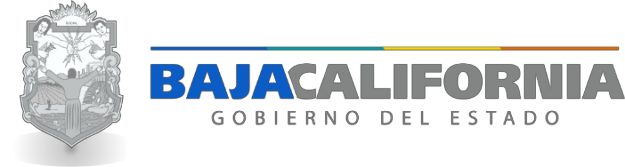 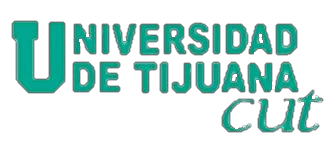 Análisis del cumplimiento de los objetivos establecidos parael ejercicio fiscal que se está evaluando.12Análisis de los indicadores  con  que cuenta el  programa, losavances presentados en el ejercicio 2016, así como de la MIR14Análisis del presupuesto original, modificado y ejercido delejercicio 2016.22PresupuestoAutorizadoPresupuestoModificadoPresupuesto EjercidoPorcentajeEjercido$ 205, 780,4812.44$ 205, 431,570.20$ 205, 270, 329.1899.92%IndicadorMiles de personas% en proporción la poblacióntotal de B.C.Población conpobreza extrema105.53.1 %AtencionesTotalConsulta Médica General22 864Consulta Dental9 207Limpieza Dental4 885Audiometría2 442Corte De Cabello20 728Análisis Químicos Sanguíneos2 108Consulta Legal7 117Plan Nacional de Desarrollo 2013 - 2018.Plan Nacional de Desarrollo 2013 - 2018.Plan Estatal del Desarrollo 2014 - 2019.Programa Sectorial Desarrollo Humano y Sociedad Equitativa2015 - 2019.Programa Sectorial Desarrollo Humano y Sociedad Equitativa2015 - 2019.Eje Rector:Eje Rector:Eje Rector:Sub-ejeSub-eje2 México Incluyente2 México Incluyente1 Sociedad Humano y Sociedad EquitativaMapa Temático.1.1.1 Combate a la pobreza, desigualdad y marginación.1.1 Combate a la Pobreza, Desigualdad  y Marginación1.1 Combate a la Pobreza, Desigualdad  y MarginaciónEstrategiasEstrategiasEstrategiaEstrategiaEstrategia2.1. Garantizar el ejercicio efectivo de2.1. Garantizar el ejercicio efectivo de1.1.1.1.	Implementar	la1.1.1.1 Implementar la estrategia "De la1.1.1.1 Implementar la estrategia "De lalos  Derechos  Sociales  para   toda   lalos  Derechos  Sociales  para   toda   laestrategia  de  la  Mano ContigoMano     Contigo”     para     combatir    laMano     Contigo”     para     combatir    laPoblación.Población.para      combatir      la    pobrezapobreza extrema y la marginación.pobreza extrema y la marginación.2.3. Asegurar el Acceso a los Servicios2.3. Asegurar el Acceso a los Serviciosextrema     y     la    marginación.1.1.1.2:  Elaborar  un  padrón  único  que1.1.1.2:  Elaborar  un  padrón  único  quede Salud.de Salud.1.1.1.2.    Elaborar    un    padrónpermita identificar a los beneficiarios depermita identificar a los beneficiarios de2.4.  Ampliar el Acceso a la seguridad2.4.  Ampliar el Acceso a la seguridadúnico  que permita  identificar alos programas sociales.los programas sociales.SocialSociallos	beneficiarios	de	losprogramas socialesLíneas de Acción.Líneas de Acción.Líneas de Acción.Líneas de Acción.Proteger    a    la    sociedad    anteImplementar una plataforma que atienda a personas  en  condiciones de pobreza, pobreza extrema y vulnerabilidad, integrando los diversos apoyos sociales que  brinda el gobierno del Estado.Implementar		un	sistema	de información	que	integre	losprogramas sociales del Gobierno del Estado,  y  que permita registrareventualidades	contra	lasImplementar una plataforma que atienda a personas  en  condiciones de pobreza, pobreza extrema y vulnerabilidad, integrando los diversos apoyos sociales que  brinda el gobierno del Estado.Implementar		un	sistema	de información	que	integre	losprogramas sociales del Gobierno del Estado,  y  que permita registrarprivaciones   del   ejercicio   de susImplementar una plataforma que atienda a personas  en  condiciones de pobreza, pobreza extrema y vulnerabilidad, integrando los diversos apoyos sociales que  brinda el gobierno del Estado.Implementar		un	sistema	de información	que	integre	losprogramas sociales del Gobierno del Estado,  y  que permita registrarderechos sociales.Implementar una plataforma que atienda a personas  en  condiciones de pobreza, pobreza extrema y vulnerabilidad, integrando los diversos apoyos sociales que  brinda el gobierno del Estado.Implementar		un	sistema	de información	que	integre	losprogramas sociales del Gobierno del Estado,  y  que permita registrarPromover  la  cobertura universalImplementar una plataforma que atienda a personas  en  condiciones de pobreza, pobreza extrema y vulnerabilidad, integrando los diversos apoyos sociales que  brinda el gobierno del Estado.Implementar		un	sistema	de información	que	integre	losprogramas sociales del Gobierno del Estado,  y  que permita registrarde  servicios  de  seguridad  socialImplementar una plataforma que atienda a personas  en  condiciones de pobreza, pobreza extrema y vulnerabilidad, integrando los diversos apoyos sociales que  brinda el gobierno del Estado.Implementar		un	sistema	de información	que	integre	losprogramas sociales del Gobierno del Estado,  y  que permita registraren la población.Implementar una plataforma que atienda a personas  en  condiciones de pobreza, pobreza extrema y vulnerabilidad, integrando los diversos apoyos sociales que  brinda el gobierno del Estado.Implementar		un	sistema	de información	que	integre	losprogramas sociales del Gobierno del Estado,  y  que permita registrarPromover  la  inclusión financieraImplementar una plataforma que atienda a personas  en  condiciones de pobreza, pobreza extrema y vulnerabilidad, integrando los diversos apoyos sociales que  brinda el gobierno del Estado.Implementar		un	sistema	de información	que	integre	losprogramas sociales del Gobierno del Estado,  y  que permita registraren materia  de  aseguramiento deImplementar una plataforma que atienda a personas  en  condiciones de pobreza, pobreza extrema y vulnerabilidad, integrando los diversos apoyos sociales que  brinda el gobierno del Estado.Implementar		un	sistema	de información	que	integre	losprogramas sociales del Gobierno del Estado,  y  que permita registrarlos	distintos	riesgos	queImplementar una plataforma que atienda a personas  en  condiciones de pobreza, pobreza extrema y vulnerabilidad, integrando los diversos apoyos sociales que  brinda el gobierno del Estado.Implementar		un	sistema	de información	que	integre	losprogramas sociales del Gobierno del Estado,  y  que permita registrarenfrentan    los    mexicanos    a lode   manera   individual   los apoyoslargo del ciclo de vida.recibidos por las/los beneficiarios.Apoyar  a  la  población  afectadapor	emergencias	u	otrassituaciones adversas mediante laresponsabilidad	compartidaentre la sociedad y el Estado.Combatir  la  carencia alimentariade    la    población    a    través   depolíticas  públicas  coordinadas  yconcurrentes,	priorizando	laatención   en   a   las   familias   enextrema pobreza.Fuente: Elaboración Propia con base al Plan Nacional de Desarrollo 20132018 y Plan Estatal de Desarrollo de Baja California 2014-2019 yPrograma Sectorial de Desarrollo del Estado 2014-2019Fuente: Elaboración Propia con base al Plan Nacional de Desarrollo 20132018 y Plan Estatal de Desarrollo de Baja California 2014-2019 yPrograma Sectorial de Desarrollo del Estado 2014-2019Fuente: Elaboración Propia con base al Plan Nacional de Desarrollo 20132018 y Plan Estatal de Desarrollo de Baja California 2014-2019 yPrograma Sectorial de Desarrollo del Estado 2014-2019Fuente: Elaboración Propia con base al Plan Nacional de Desarrollo 20132018 y Plan Estatal de Desarrollo de Baja California 2014-2019 yPrograma Sectorial de Desarrollo del Estado 2014-2019INDICADORMETA 2016UNIDAD DEMEDIDAPERIODICIDADQUÉ MIDERESULTADOPorcentaje	de retención	dealumnos	de educación media superior que	recibenbeca	detransporte75porcentajeanualEl porcentaje de alumnos que fueron beneficiados con la beca de transporte y que continúan sus estudios en educación media superior, respecto al total de alumnos que recibieron el apoyo.89.2Porcentaje	de retenci0n	de alumnos beneficiados con		elprograma	debecas	para madres trabajadoras75porcentajeanualEl porcentaje de alumnos de educaci0n básica y media superior que fueron beneficiados con el programa de becas para madres trabajadoras y que continúan sus estudios.94.47Porcentaje	de beneficiados con la tarjeta de la mano contigo80porcentajeanualporcentaje	de beneficiados con la tarjeta de la mano contigo con relación a la cantidad de solicitudes   que   cumplencon los requisitos100ResumenNarrativoIndicadores deDesempeñoMedios deVerificaciónSupuestosContribuir a que losbajacalifornianos amplíen las oportunidades paraÍndice de desarrollo humano de Baja CaliforniaÍndice de desarrollo humano para las entidadesExiste continuidad en lanlograr un mayor desarrollofederativas del Programaimplementación deFihumano y eleven sude las Naciones Unidasprogramas socialescalidad de vida mediantepara el Desarrollo (PNUD).federales asociadospolíticas que impacten enla disminución de las condiciones de pobrezaPosición nacional de BajaCalifornia en el índice de rezago socialEvolución de la pobreza enlas entidades federativas.al desarrollo social.PropósitoLas personas en situación vulnerable  por insuficiencia de recursos, cuentan con apoyos directos para cubrir necesidades de prevención social, salud, educación básica, transporte yservicios especializados.Porcentaje de beneficiados con la tarjeta de la mano contigoPadrón de beneficiados con el Programa Tarjeta de la Mano Contigo, sistema informático del prestador del servicio.La población vulnerable acude a solicitar apoyos para cubrir o satisfacer sus necesidades básicas.CoOperar el esquema de latarjeta integral deCobertura de apoyosasistencialesReporte de ciudadanos ensituación vulnerableDisposición yparticipación debeneficios para apoyar a 118 mil personasOtorgar apoyos a personas de escasos recursos, que atraviesan extraordinariamente por situaciones adversasBrindar apoyos para mejorar las condiciones de las viviendas de aquellas familias que se encuentren en condiciones desfavorables en el estadoFortalecer el programa asistencial con apoyos que permitan superar la condición de vulnerabilidad de la poblaciónIncorporar a un mayor número de personas con discapacidad a la vida socialRealizar acciones orientadas a favorecer el ingreso y la permanencia de los alumnos de nivel básico y media superior, mediante el otorgamiento de apoyos educativos a hijos de madres trabajadorasImpulsar el desarrollo social de las mujeres jefas de familia en situación vulnerableFortalecer la economía familiar mediante el otorgamiento de la tarjeta de transporte familia BCGestión y seguimiento al proyecto del padrón único de beneficiadosPorcentaje de retención de alumnos de educación media superior que reciben beca de transportePorcentaje de retención de alumnos beneficiados con el programa de becas para madres trabajadorasapoyados del sistema de apoyos diversos (SAD)Reporte de alumnos que permanecen en educación media superior. Base de datos de las Subsecretaría Media Superior del Sistema Educativo Estatal.Reporte de alumnos que permanecen en educación media superior. Base de datos de las subsecretaría media superior del sistema educativo estataldiversas entidades de gobierno del estado participantes en los programas sociales.Las personas identificadas cumplen con el perfil y requisitos de la población objetivo.Las condiciones de la vivienda continúan en deterioro por escaso o nulo mantenimiento.El número de personas con discapacidad continúa en crecimiento.La deserción escolar en los niveles básicos continúa en incremento.Las condiciones socioeconómicas de las madres de familia continua en deterioro.Actividad esPago de servicio para la operación y entrega de la tarjeta.Número de tarjetas entregadas.Reporte de número de tarjetas entregadas de laSubsecretaria de Desarrollo Humano.La ciudadanía continúa con niveles de bienestar bajos.Dar seguimiento a laContinúe laoperación del programa.credibilidad de laMinutas de reunionespoblación en losOtorgar apoyos a laReuniones derealizadas en la SEDESOE.programaspoblación vulnerableseguimientoinstitucionales de(Mexicali, Tecate, Tijuana,Registros de la Direcciónapoyo a laRosarito, Ensenada).de Asistencia Social de lapoblaciónSEDESOEvulnerable.Otorgar apoyos deNúmero de apoyos.cobertura estatal.Los beneficiarios delos programas deCoordinar la realización degobierno esténtrámites de apoyo dedispuestos aasistencia social.Numero de serviciosparticiparrealizadosactivamente en losValidar y/o autorizar losprogramas para latramites de apoyoobtención de susasistencial.beneficios.Otorgar apoyos paraLas condiciones dedignificación de viviendala infraestructura(Mexicali, Tecate, Tijuana,estatal permitan elRosarito, Ensenada).libre traslado, tantode la poblaciónApoyos para poblaciónbeneficiaria, comovulnerable.de las unidadesmóviles que ofertanOtorgar apoyos a personasservicios a ladiscapacitadas (Mexicali,población.Tecate, Tijuana, Rosarito,Ensenada).Entregar los apoyos debecas a hijos de madrestrabajadoras (Mexicali,Tecate, Tijuana, Rosarito,Ensenada).Otorgar apoyos a mujeresjefas de familia (Mexicali,Tecate, Tijuana, Rosarito,Ensenada).Entrega de la tarjetatransporte familia BC.Dar seguimiento a travésde reuniones decoordinación con lasdependenciasparticipantes en laelaboración eimplementación delsistema del padrón únicode beneficiadosMetaUnidad de MedidaRealizar acciones orientadas a favorecer el ingreso y la permanencia de los alumnos de nivel básico y media superior,    mediante    el    otorgamiento    de    apoyoseducativos a hijos de madres trabajadoras.JovenFortalecer la economía familiar mediante el otorgamiento de becas para transporte a estudiantes bajacalifornianos de educación básica, media superiory superior.BecaFortalecer	la	economía	familiar	mediante	el otorgamiento de la tarjeta de transporte adulto BC.TarjetaFortalecer	la	economía	familiar	mediante	el otorgamiento de la tarjeta de transporte familia BC.TarjetaOperar el esquema de la tarjeta integral de beneficios para apoyar a 118 mil personas.PersonaGestión y seguimiento al proyecto del padrón único de beneficiadosReuniónMetaANUALANUALI TRIMI TRIMII TRIMII TRIMIII TRIMIII TRIMIV TRIMIV TRIMMetaPROGREALPROGREALPROGREALPROGREALPROGREALRealizar acciones orientadas	a favorecer el ingreso y la permanencia de los alumnos de nivel básico y media superior, mediante el otorgamiento de apoyos educativos a hijos      de     madrestrabajadoras (joven)3784537845133381042618507144293000998430003006Fortalecer	la economía familiar mediante	el otorgamiento de la tarjeta de transporteadulto BC. (tarjeta)20002000400060006002564001744Fortalecer	la economía familiar mediante	el otorgamiento de la tarjeta de transportefamilia BC. (tarjeta)200020004000600060010004001000Capítulos presupuestalesModificadoDevengadoPorcentaje que representa10000 – Servicios personales$ 1,489,787.05$ 1,489,787.05100%20000 – Materiales y suministros$ 161,612.22$ 132,188.1481.79%30000 – Servicios generales$ 180,288,670.92$ 180,273,353.9999.99%40000 –Transferencias, asignaciones, subsidios y otrasayudas$ 23,491,500.00$ 23,375,000.0099.50%Total$205,431,570.19$205,270,329.1899.92%Atenciones recibidas en casas delbeneficiarioAtenciones recibidas en casas delbeneficiarioConsulta médica general21,864Consulta dental9,207Limpieza dental4,885Audiometría2,442Optometría9,018Análisis perfil de lípidos261Análisis químicos sanguínea2,108Análisis papanicolaou1,126Consulta legal7,117Consulta psicológica1,912Trabajo social2,028Corte de cabello20,728Total82,696Grupo poblacionalMetaImporteindicadorMujeresRealizar acciones orientadas a favorecer el ingreso y la permanencia de los alumnos de nivel básico y  media superior, mediante el otorgamiento de apoyos  educativosa hijos de madres trabajadoras.$ 18,922,500.009.2%JóvenesFortalecer la economía familiar mediante el otorgamiento de becas para transporte a estudiantes bajacalifornianos       de      educaciónbásica, media superior y superior.$ 1,569,000.000.8%Adulto mayorFortalecer	la	economía	familiar mediante    el    otorgamiento    de  latarjeta de transporte adulto BC.$ 1,000,000.000.5%Fortalecer	la	economía	familiarmediante    el    otorgamiento    de  laPoblación en generaltarjeta de transporte familia BC.Operar   el   esquema   de   la   tarjeta$ 183,886,574.1989.5%integral  de  beneficios para apoyar a118 mil personas.Meta del indicadorMeta 2016Unidadde MedidaPeriodoQué mideResultadoTarjetas de la mano contigoentregadas.118,000PersonasAnualEvaluación de la entrega de lastarjetas de la mano contigo.100%Fortalecer la economía familiar mediante el otorgamiento de becas para transporte a estudiantes bajacalifornianos de educación básica, mediasuperior y superior1046BecaAnualEl porcentaje de alumnos que fueron beneficiados con la beca de transporte y que continúan sus estudios en educación media superior, respecto al total de alumnosque recibieron el apoyo.100%Realizar acciones orientadas a favorecer el ingreso y la permanencia de los alumnos de nivel básico y media superior, mediante el otorgamiento de apoyos educativos a hijos demadres trabajadoras37845JovenAnualEl porcentaje de alumnos de educación básica y media superior que fueron beneficiados con el programa de becas para madres trabajadoras y que continúan sus estudios.100%100%Atendida50%Parcialmente Atendida0%No AtendidaAtención a las Recomendaciones de la Evaluación al Programa De La ManoContigo, 2015 dentro del PAE 2016Atención a las Recomendaciones de la Evaluación al Programa De La ManoContigo, 2015 dentro del PAE 2016Atención a las Recomendaciones de la Evaluación al Programa De La ManoContigo, 2015 dentro del PAE 2016Ámbito de ProgramáticoÁmbito de ProgramáticoÁmbito de ProgramáticoEl Programa Presupuestario de la Mano Contigo no presenta todos los elementos para que se sustente como tal, se recomienda elaborar un registro de programa que incluya los elementos mínimos de clasificación que establece el Consejo Nacional de Armonización Contable: Funcional, Programática y responda a la atención integral de un problema social y se pueda perfilar una adecuada MIR.100%AtendidaAnte esto, se observa que la Recomendación ya quedó atendida, ya que la SPF publicó los Lineamientos de Programación y Presupuestación 2017, en donde se les indica a las Dependencias y Entidades los elementos  que deben contener los Programas Presupuestarios para ser integrados en el Presupuesto de Egresos del ejercicio fiscal siguiente; atendiendo la normativa del Consejo Nacional de Armonización Contable (CONAC).En el cierre programático del ejercicio 2015, la meta específica “Operar el esquema integral de beneficios para apoyar a 118 mil personas” reportó un logro del 100%, no obstante, que se pudo constatar que no se cuenta con la evidencia total en su padrón, por lo que   el soporte documental no coincide con el logro reportado, la recomendación  es  que la Secretaría de Planeación y Finanzas realice verificaciones a los logros reportados para evitar estas variaciones.80%AtendidaLa SEDESOE ha enfocado sus esfuerzos a tener un Padrón de Beneficiarios al día, sistematizado y a disposición de la Secretaría de Planeación y Finanzas, y cualquier órgano de fiscalización que lo solicite formalmente.Realizar un diagnóstico de pobreza por parte del Gobierno Estatal, para sustentar    este    programa    con   datosestadísticos.90%AtendidaLa SEDESOE estableció como Compromiso de Mejora, el gestionar la elaboración de un Estudio de impacto del Programa de la ManoContigo, el cual, vendrá a darle mayor sustentoAtención a las Recomendaciones de la Evaluación al Programa De La ManoContigo, 2015 dentro del PAE 2016Atención a las Recomendaciones de la Evaluación al Programa De La ManoContigo, 2015 dentro del PAE 2016al Programa y una imagen del impacto que hagenerado.al Programa y una imagen del impacto que hagenerado.Incluir dentro de las Metas de la SEDESOE, la elaboración de un Padrón Único de Beneficiarios.La SEDESOE en atención a la recomendación,incluyó    en   su    Programa   Operativo  Anual80%Atendida   (POA)   el   Proyecto   69   “Padrón   Único    deBeneficiarios Programas Sociales”, con la  meta “Gestión y Seguimiento al Proyecto del Padrón Único de Beneficiados”.Ámbito de IndicadoresÁmbito de IndicadoresSe requiere incluir indicadores de resultados e impacto de este programa, ya que está por cumplir 2 años desde su puesta en operación y se requiere constatar en qué medida ha contribuido a la reducción de la pobreza en el Estado.Ya se cuentan con dichos indicadores en el Programa    Operativo    Anual    (POA)    en   el100%	Programa  070   Oportunidad   Es  de   la ManoAtendidaContigo; cuyos indicadores son: Fin: Índice  deDesarrollo Humano de Baja California (Impacto), y Posición Nacional de Baja California en el Índice de Rezago Social (Impacto); Propósito: Porcentaje de Beneficiados con la Tarjeta de la Mano Contigo (Cobertura); Componentes: Porcentaje de Retención de alumnos beneficiados con el Programa de Becas para Madres Trabajadoras (Resultados), Porcentaje de Retención de Alumnos de educación media superior que reciben Beca de Transporte (Resultados).Ámbito de CoberturaÁmbito de CoberturaConsolidar el padrón único de beneficiarios que actualmente se implementa,	sistematizando	la información  y  agregando  criterios paraun mejor registro de los beneficiarios.Se continuó con los Esfuerzos por parte de laSEDESOE para la consolidación de un  padrón85%Atendida    único  de  beneficiarios,  ya  que  en  el  POA secontinúa     la     medición     de     la     Gestión yAtención a las Recomendaciones de la Evaluación al Programa De La ManoContigo, 2015 dentro del PAE 2016Atención a las Recomendaciones de la Evaluación al Programa De La ManoContigo, 2015 dentro del PAE 2016Atención a las Recomendaciones de la Evaluación al Programa De La ManoContigo, 2015 dentro del PAE 2016Seguimiento al proyecto del Padrón Único  deBeneficiados.Seguimiento al proyecto del Padrón Único  deBeneficiados.Seguimiento al proyecto del Padrón Único  deBeneficiados.Generar	ROP	precisas	para	una cobertura equitativa y más objetiva.90%AtendidaEl Programa ya cuenta con Reglas de Operación, sin embargo, como uno de los Compromisos adquiridos por la SEDESOE, actualizará las Reglas de Operación del Programa de la Mano Contigo, con el fin de mejorar el programa administrativa y operacionalmente.Ámbito Presupuestal.Ámbito Presupuestal.Ámbito Presupuestal.El recurso se devengó en su totalidad, éste se clasificó en la partida 339005 en 2015 y 33905 en 2016 que corresponde a otros servicios profesionales, científicos  y técnicos; se recomienda que en la medida de lo posible este gasto sea a través de una partida específica y preferentemente que se incluya en el grupo de gasto 40000, Transferencias y Subsidios.100%AtendidaSe observa que el Programa de la Mano  Contigo en el POA 2016 cuenta con la Partida Específica 44101 Ayudas Sociales a Personas, en donde se asigna el recurso para las ayudas sociales que brinda este programa. Además, es un aspecto solicitado por la SPF, asignar correctamente de acuerdo a la normatividad del CONAC los presupuestos de los Programas Presupuestarios del Gobierno del Estado de Baja California.Ámbito de Seguimiento a recomendacionesÁmbito de Seguimiento a recomendacionesÁmbito de Seguimiento a recomendacionesElaboración de las Reglas de Operación para el programa, que contenga elementos normativos para regular la entrega de los apoyos y su funcionamiento.100%AtendidaEl Programa de la Mano Contigo, ya cuenta  con Reglas de Operación y se actualiza constantemente.Llevar un control de la atención a las recomendaciones    por	parte	de	la100%AtendidaEn atención a la recomendación, la SEDESOE ha    enfocado    sus    esfuerzos    a    atender loestablecido en la Estrategia de Seguimiento aAtención a las Recomendaciones de la Evaluación al Programa De La ManoContigo, 2015 dentro del PAE 2016SEDESOE, transparentando sus avances	las	Recomendaciones	derivadas	de	lasmás importantes.	Evaluaciones Externas “BCMejora”.Nivel de Atención General de las Recomendaciones:	92.5%FortalezasÁmbito Programático1.	Se cumplen  las  metas y se aplica  el  presupuesto programado para  las actividades del programa, de acuerdo al Programa Operativo Anual 2016, ejerciendo casi el 100% de losrecursos presupuestados para el 2016.Ámbito Presupuestal2. La ejecución de recursos financieros en beneficio del sector social para erradicar la pobreza    extrema   en   Baja   California   atendiendo    principalmente   a   la   poblaciónvulnerable.Ámbito de Cobertura3.	Se logró la cobertura programada para el ejercicio 2016 en un 100%, todos los apoyosprogramados fueron entregados a los beneficiarios.Ámbito IndicadorLa Matriz de Indicadores para Resultados es la base fundamental para la ejecución del Programa y el cumplimiento de objetivos, misma que cumple con las metodologías establecidas por el Estado y la federación.El programa cuenta con  indicadores de  seguimiento programático  -Presupuestal y  secumplen casi en 100%.Ámbito de Aspectos Susceptibles de Mejora6. Se atendió más del 92% de las recomendaciones derivadas de la evaluación anterior, mostrando un buen desempeño en la atención de aspectos susceptibles de mejora.OportunidadesÁmbito de CoberturaAlcanzar a cubrir el 100% de la población potencial al final del sexenioPoner en marcha un padrón único de beneficiarios de los programas y apoyos que brindala SEDESOE a toda la población..Ámbito de Aspectos Susceptibles de Mejora3.  Seguimiento a las Recomendaciones Susceptibles de Mejora de evaluaciones pasadas, así como la presente, así como de las emitidas por el Departamento de Evaluación del Desempeño de la SPF.DebilidadesÁmbito PresupuestalLa suficiencia presupuestal no está en función directa del diagnóstico de la problemática focal, ya que el programa adolece de una actividad de validación de las carencias en los beneficiarios.La suficiencia presupuestal no está en función directa del diagnóstico de la problemática focal, ya que el programa adolece de una actividad de validación de las carencias en los beneficiarios.La no transversalización del programa, reduce el apoyo otorgado a transferencias económicas a los beneficiarios, pero no se resuelve la problemática focal que es lapobreza, solo se mitiga el problema.Ámbito de coberturaDeficiencias en el seguimiento específico de las familias beneficiadas, que permita conocer el desempeño del programa y el impacto al exterior.La no existencia de un padrón único de beneficiarios de los Programas y Apoyos que brinda SEDESOE, promueve la duplicidad de familias beneficiarias y riesgos de incidencia  de  impactos  negativos  en  los  beneficiarios  con  la  única  finalidad  deencuadrar en los requisitos para recibir un apoyo.Ámbito de Indicadores1.	Únicamente  cuenta  con  indicadores  de  cobertura,  que  limitan  el seguimiento y validación del impacto del Programa, atendiendo la problemática focal.AmenazasÁmbito PresupuestalLos recursos presupuestales para el cumplimiento en años posteriores no permitirán el cumplimento de los objetivos hasta que no se actualice las ROP y los lineamientos; ya que durante los últimos años de atención no se ha visto un incremento redituable presupuestalmente hablando, ya que se sigue asignando el mismo monto.Los bajos niveles de ingreso de las familias y el rompimiento estructural de la familia, ha incidido en el desarrollo de habilidades oportunistas, llevando a una sociedad superflua con miras a supervivencia, aprovechando las oportunidades que brinda el Estado a través del subsidio y transferencias económicas como medida de atenciónde las problemáticas sociales.Ámbito de Cobertura1.- Las necesidades de asistencia social, son cada vez mayor en el Estado, esto se debe alaumento de la población flotante, personas que llegan de fuera necesitando apoyo.Cumplimiento Programático-Las metas programadas cumplen con muy buen desempeño durante el ejercicio 2016.-Existencia de una Matriz de Resultados alineada con la planeación Estatal y Federal sin embargo es necesario la inclusión de indicadores en la matriz que permitan conocer la tasa de variación para cuantificar el comportamiento de lapoblación atendida del programa.Cumplimiento Presupuestal-El ejercicio presupuestal cuenta con muy buen desempeño, esto con lleva a obtener menos observaciones al cierre del ejercicio fiscal y en la presentación de la cuenta pública, por lo que se cuenta con estados financieros fiables, es decir setiene fianzas públicas sanas.Cobertura-Falta un programa institucional de seguimiento y asistencia social, en el que se promuevan acciones concretas de asistencia social y lineamientos para determinar la inclusión de la población objetivo.-Carencia de un padrón de beneficiarios con la finalidad de realizar cruces estadísticos cuantitativos, para verificar la variabilidad de la población.-Promover las evaluaciones de impacto para conocer el desempeño del programa externamente y sus  deficiencias  con  respecto al  valor que genere la  poblaciónobjetiva, atendida y potencial.Indicadores-Al no contar con Indicadores de seguimiento de la eficiencia del Programa, ni es posible medir el impacto respecto a la atención del Problema Focal.-Los indicadores de seguimiento, representan más el seguimiento de acciones que la validación del  cumplimiento  de  los objetivos del  Programa,  atender a laPoblación Vulnerable, respecto al número de apoyos otorgados.Aspectos Susceptibles de Mejora-Las recomendaciones de los ASM, corresponden al cumplimiento de las debilidades de reporte y cumplimiento de objetivos planteados en POA 2016 de la SEDESOE, y que a pesar de contar con un diagnóstico del diseño del Programa, falta establecer el Objetivo central del programa que no es solamente “Atender a las  Familias  en  Vulnerabilidad”,  el  objetivo  debe  ser  “Reducir  el  número  decarencias de las Familias en Vulnerabilidad”.Del  Ámbito   programático:   Fortalecer   el   diagnóstico   del   programa,   así   como lametodología de marco lógico, desde sus árboles de problemas, objetivos y la MIR.Del Ámbito de cobertura: Desarrollar las reglas de operación específicas para el Programa de la Mano Contigo, ya que, al ser una política social estatal, es necesario que exista un documento rector que especifique la operatividad de este programa  así comolas características y requisitos que deberán cumplir los beneficiarios.1. DESCRIPCIÓN DE LA EVALUACIÓN1.1.	Nombre completo de la evaluación:Evaluación Específica de Desempeño del Programa Estatal de La Mano Contigo, ejercicio fiscal 20161.2.	Fecha de inicio de la evaluación:10/04 /20171.3.	Fecha de término de la evaluación:10/07/20171.4.	Nombre de  la persona responsable  de  darle  seguimiento a la   evaluación y nombre de la unidad administrativa a la que pertenece:Nombre:  Artemisa Mejía BojórquezUnidad Administrativa: Dirección de Planeación y Evaluación, Secretaría de Planeación y Finanzas.1.5 Objetivo general de la evaluación:Contar con una valoración del desempeño del Programa De La Mano Contigo de Estado de Baja California correspondiente al ejercicio fiscal 2016, con base en la información institucional, programática y presupuestal entregada por las unidades responsables de los programas, para contribuir a la toma de decisiones.1.6	Objetivos específicos de la evaluación:-Realizar una valoración de los resultados y productos del Programa De La Mano Contigo ejercicio fiscal 2016, mediante el análisis de las normas, información institucional, los indicadores, información programática y presupuestal.-Identificar los principales resultados del ejercicio presupuestal, el comportamiento del presupuesto asignado modificado y ejercido, analizando los aspectos más relevantes del ejercicio del gasto.-Analizar la cobertura del fondo, su población objetivo y atendida, distribución por municipio, condición social, etc., según corresponda.-Analizar los indicadores, sus resultados en 2016, y el avance en relación con las metas establecidas.-Analizar la Matriz de Indicadores de Resultados (MIR) de contar con ella.-Identificar las fortalezas, debilidades, oportunidades y amenazas.-Identificar las principales recomendaciones del Programa De La Mano Contigo, atendiendo a  su relevancia, pertinencia y factibilidad para  ser atendida en  el  corto plazo.-Identificar los principales aspectos susceptibles de mejora que han  sido  atendidos derivados de evaluaciones externas del ejercicio inmediato anterior, exponiendo los avances más importantes al respecto.1.7.		Metodología utilizada en la evaluación: Instrumentos de recolección de información:Cuestionarios 		Entrevistas 		Formatos_X    _	Otros    X_ Especifique: 			Descripción de las técnicas y modelos utilizados:-Análisis de gabinete con base en información proporcionada por las instancias responsables de operar el programa, así como información adicional que la instancia evaluadora considero necesaria para complementar dicho análisis. Se entiende por análisis de gabinete al conjunto de actividades que involucran el acopio, la  organización y la valoración de información concentrada en  registros  administrativos, bases de datos, evaluaciones internas o externas, así como documentación pública.2.	PRINCIPALES HALLAZGOS DE LA EVALUACIÓN2.1.	Describir los hallazgos más relevantes de la evaluación:El Programa De La Mano Contigo, ejercicio fiscal 2016, obtuvo un presupuesto de$205, 270,329.18, doscientos cinco millones doscientos setenta mil trescientos veintinueve pesos dieciocho centavos, lo que representa el 99.92%, cifra con la que podemos evaluar como excelente en su cumplimiento presupuestal del programa.Con el Programa se han beneficiado a 118 mil familias de Baja California con servicios de atención médica, exámenes de la vista y oído, incluyendo lentes y aparatos auditivos, entre otros.De la Mano Contigo es un programa esencial para coadyuvar a la población con vulnerabilidad económica y trasciende como una política integral eficiente.Los Indicadores de Gestión Financiera establecidos, para el programa de la Mano Contigo, de acuerdo a la Programación 2016 de la Secretaría de Desarrollo Social del estado de Baja California presentan un cumplimiento de indicadores del 94.55 % lo que se traduce en un cumplimiento bueno.El cumplimiento Programático fue excelente teniendo un 100%.El programa tuvo resultados positivos en cuanto a la entrega de las tarjetas a la población vulnerable, cumpliendo con su totalidad en la entrega.Señalar cuales son las principales Fortalezas, Oportunidades, Debilidades y Amenazas (FODA), de acuerdo con los temas del programa, estrategias e instituciones. Fortalezas	Ámbito ProgramáticoSe cumplen las metas y se aplica el presupuesto programado para las actividades del programa, de acuerdo al Programa Operativo Anual 2016, ejerciendo casi el 100% de los recursos presupuestados para el 2016.Ámbito PresupuestalLa ejecución de recursos financieros en beneficio del sector social para erradicar la pobreza extrema en Baja California atendiendo principalmente a la población  vulnerable.Ámbito de CoberturaSe logró la cobertura programada para el ejercicio 2016 en un 100%, todos los apoyos programados fueron entregados a los beneficiariosÁmbito IndicadorLa Matriz de Indicadores para Resultados es la base fundamental para la ejecución del Programa y el cumplimiento de objetivos, misma que cumple con las metodologías establecidas por el Estado y la federación.El programa cuenta con indicadores de seguimiento programático -Presupuestal y se cumplen casi en 100%.Ámbito de Aspectos Susceptibles de MejoraSe atendió más del 92% de las recomendaciones derivadas de la evaluación anterior, mostrando un buen desempeño en la atención de aspectos susceptibles de mejora. Oportunidades	 Ámbito de CoberturaAlcanzar a cubrir el 100% de la población potencial al final del sexenioPoner en marcha un padrón único de beneficiarios de los programas y apoyos que brinda la SEDESOE a toda la población.Ámbito de Aspectos Susceptibles de MejoraSeguimiento a las Recomendaciones Susceptibles de Mejora de evaluaciones pasadas, así como la presente, así como de las emitidas por el Departamento de Evaluación del Desempeño de la SPF. Debilidades	 Ámbito PresupuestalLa suficiencia presupuestal no está en función directa del diagnóstico de la problemática focal, ya que el programa adolece de una actividad de validación de las carencias en los beneficiarios.La suficiencia presupuestal no está en función directa del diagnóstico de la problemática focal, ya que el programa adolece de una actividad de validación de las carencias en los beneficiarios.La no transversalización del programa, reduce el apoyo otorgado a transferencias económicas a los beneficiarios, pero no se resuelve la problemática focal que es la pobreza, solo se mitiga el problema.Ámbito de coberturaDeficiencias en el seguimiento específico de las familias beneficiadas, que permita conocer el desempeño del programa y el impacto al exterior.La no existencia de un padrón único de beneficiarios de los Programas y Apoyos que brinda SEDESOE, promueve la duplicidad de familias beneficiarias y riesgos de incidencia de impactos negativos en los beneficiarios con la única finalidad de encuadrar en los requisitos para recibir un apoyo.Ámbito de IndicadoresÚnicamente cuenta con indicadores de cobertura, que limitan el seguimiento y validación del impacto del Programa, atendiendo la problemática focal. Amenazas	 Ámbito PresupuestalLos recursos presupuestales para el cumplimiento en años posteriores no permitirán el cumplimento de los objetivos hasta que no se actualice las ROP y los lineamientos; ya que durante los últimos años de atención no se ha visto un incremento redituable presupuestalmente hablando, ya que se sigue asignando el mismo monto.Los bajos niveles de ingreso de las familias y el rompimiento estructural de la familia, ha incidido en el desarrollo de habilidades oportunistas, llevando a una sociedad superflua con miras a supervivencia, aprovechando las oportunidades que brinda el Estado a través del subsidio y transferencias económicas como medida de atención de las problemáticas sociales.Ámbito de CoberturaLas necesidades de asistencia social, son cada vez mayor en el Estado, esto se debe al  aumento  de  la  población  flotante,  personas  que  llegan  de  fuera necesitandoapoyo.3.	CONCLUSIONES Y RECOMENDACIONES DE LA EVALUACIÓN3.1. Describir brevemente las conclusiones de la evaluación:Cumplimiento Programático:Las metas programadas cumplen con muy buen desempeño durante el ejercicio. Existencia de una Matriz de Resultados alineada con la planeación Estatal y Federal sin embargo es necesario la inclusión de indicadores en la matriz que permitan conocer la tasa de variación para cuantificar el comportamiento de la población atendida del programa.Cumplimiento PresupuestalEl ejercicio presupuestal cuenta con muy buen desempeño, esto con lleva a obtener menos observaciones al cierre del ejercicio fiscal y en la presentación de la cuenta pública, por lo que se cuenta con estados financieros fiables, es decir se tiene fianzas públicas sanas.CoberturaFalta un programa institucional de seguimiento y asistencia social, en el que se promuevan acciones concretas de asistencia social y lineamientos para determinar la inclusión de la población objetivo.Carencia de un padrón de beneficiarios con la finalidad de realizar cruces estadísticos cuantitativos, para verificar la variabilidad de la población.Promover las evaluaciones de impacto para conocer el desempeño del programa externamente y sus deficiencias con respecto al valor que genere la población objetiva, atendida y potencial.IndicadoresAl no contar con Indicadores de seguimiento de la eficiencia del Programa, ni es posible medir el impacto respecto a la atención del Problema Focal.Los indicadores de seguimiento, representan más el seguimiento de acciones que la validación del cumplimiento de los objetivos del Programa, atender a la Población Vulnerable, respecto al número de apoyos otorgados.Aspectos Susceptibles de MejoraLas recomendaciones de los ASM, corresponden al cumplimiento de las debilidades de reporte y cumplimiento de objetivos planteados en POA 2016 de la SEDESOE, y que a pesar de contar con un diagnóstico del diseño del Programa, falta establecer el Objetivo central del programa que no es solamente “Atender  a  las Familias en  Vulnerabilidad”,  el  objetivo debe  ser  “Reducir  el  número decarencias de las Familias en Vulnerabilidad”.3.2.	Recomendaciones al Programa.Del  Ámbito  programático:   Fortalecer   el   diagnóstico   del   programa,   así   como lametodología de marco lógico, desde sus árboles de problemas, objetivos y la MIR.Del Ámbito programático: Establecer el Objetivo central del programa que no es solamente “Atender a las Familias en Vulnerabilidad”, ya que la problemática focal, apunta como objetivo el incidir mediante acciones de atención, “Reducir el número decarencias de las Familias en Vulnerabilidad”.Del Ámbito de cobertura: Desarrollar las reglas de operación específicas para el Programa de la Mano Contigo, ya que, al ser una política social estatal, es necesario que exista un documento rector que especifique la operatividad de este programa así comolas características y requisitos que deberán cumplir los beneficiarios.Del Ámbito de indicadores: establecer un indicador dentro del POA que permita conocer  el  grado de satisfacción  de los  beneficiarios respecto  del apoyo otorgado porparte del Gobierno Estatal específicamente de este programa.4. DATOS DE LA INSTANCIA EVALUADORA4.1.Nombre del coordinador de la evaluación: Jesús Adrián Medina Sánchez4.2.Cargo:  Coordinador de la Evaluación4.3. Institución a la que pertenece:Universidad de Tijuana CUT4.4. Principales colaboradores:4.5.Correo electrónico del coordinador de la evaluación:moss1542@hotmail.com4.6. Teléfono (con clave lada): 686 1 40 09 035.	IDENTIFICACIÓN DEL (LOS) PROGRAMA (S)5.1. Nombre del (los) programa (s) evaluado (s)Programa De La Mano Contigo5.2. Siglas:No aplica5.3.  Ente público coordinador del (los) programa (s): Secretaría de Desarrollo Socialdel Estado de Baja California (SEDESOE)5.4. Poder público al que pertenece (n) el (los) programa (s):Poder Ejecutivo__x_ Poder Legislativo_ 	Poder Judicial 	Ente Autónomo 	5.5. Ámbito gubernamental al que pertenece (n) el (los) programa (s):Federal 	Estatal    x 	Municipal_ 	5.6. Nombre de la (s) unidad (es) administrativa (s) y del (los) titular (es) a cargo  del(los) programa (s): Dirección de Asistencia Social.5.7. Nombre de la (s) unidad (es) administrativa (s) a cargo del (los) programa Alonso Álvarez Juan; correo: aalvarezj@baja.gob.mxTel: (686) 558-1130 ext. 1226.   DATOS DE CONTRATACIÓN DE LA EVALUACIÓN6.1. Tipo de contratación:Adjudicación   directa     _   Invitación a  tres 	_  Licitación  pública 	_  Licitación pública nacional_	Otra (señalar)__Adjudicación directa con tres cotizaciones  	6.2. Unidad administrativa responsable de contratar la evaluación:Comité de Planeación para el Desarrollo del Estado de Baja California (COPLADE)6.3. Costo total de la evaluación:$ 200,000.00 M.N. (Doscientos mil pesos) más IVA.6.4.   Fuente de financiamiento: Recursos Fiscales EstatalesComité   de   Planeación   para   el   Desarrollo   del   Estado   de   Baja   California(COPLADE).7.	DIFUSIÓN DE LA EVALUACIÓN7.1 Difusión en internet de la evaluación:Página web de COPLADE: http://www.copladebc.gob.mx/ Página web Monitor de Seguimiento Ciudadano http://indicadores.bajacalifornia.gob.mx/monitorbc/index.html7.2 Difusión en internet del formato: Página web de COPLADE http://www.copladebc.gob.mx/Página web Monitor de Seguimiento Ciudadanohttp://indicadores.bajacalifornia.gob.mx/monitorbc/index.html